ICFM UKRAINE & BUSINESS CENTER PROFESSIONAL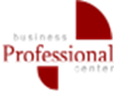 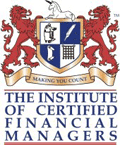 запрошують Вас на семінар - практикум18 березня  2020 р., м.КиївЗовнішньо-економічна діяльність – 2020!КОНСУЛЬТАНТ:Олена Габрук-  незалежний експерт-консультант з питань оподаткування, 20 річний досвід роботи на консалтинговому ринку, в офіційному податковому виданні, автор професійних публікацій на податкову і облікову тематикуПРОГРАМА СЕМІНАРУ:1. Нормативно-правове регулювання зовнішньоекономічної діяльності в 2020 році. 2. Основні умови зовнішньоекономічних контрактів - вплив на бухгалтерський та податковий облік. Нові правила Інкотермс-2020, особлитвості їх застосування3. Ризикові контрагентами та території – нові  податкові  застереження  2020 та  новий фінмоніторинг з 28.04.2020р.4. Ділова мета в операціях з нерезидентами: визначення та  доведення.5. Облікові нюанси  операцій з валютою та експортно – імпортних операцій: - дата визнання доходів і витрат у бухгалтерському обліку; - вплив переходу права власності; - курсові різниці; - перерахунок балансової вартості валюти; - дисконтування довгострокових заборогованостей та зобов’язань по ЗЕД – контрактам;- формування первісної вартості імпортних товарів; - безоплатне отримання товарів і наслідки; - безоплатно отримані рекламні матеріали; - бонусні заохочення, отримані від нерезидента; кредит- нота.6. ЗЕД – наслідки для «єдинника».7. ЗЕД – наслідки в податку на прибуток (вплив на фінрезультат; нові коригуючі різниці по операціях з нерезидентами і в яких випадках різниць можна уникнути; ОС з – ЗЕД дебіторки та кредиторки; перерахування внесків нерезидентам; виплати нерезидентам та їх оподаткування -  «податок на репатріацію», відораження у додатку ВП).8. Дивіденди нерезиденту юрособі та фізичній особі – особливості оподаткування та відображення у звітності.9. ПДВ – нюанси  експортно – імпортних операцій:- податковий кредит - правила відображення в Декларації; - тимчасові МД; різниці між задекларованим і отриманим товаром; - повернення товарів; - продаж нижче ціни придбання, знижки, бонуси, перегляд цін;- база оподаткування за новими правилами в 2020 році; - особливості визначення місця поставки по операціях з нерезидентами- послуги, отримані від нерезидента на території України: правила складання ПН, відображення в Додатку 6 Декларації з ПДВ у 2020 році; - імпорт без ввезення та експорт без вивозу: особливості обліку та оподаткування ПДВ (результати судової практики). 10.Валютний контроль – 2020. Нові правила визначення граничного терміну розрахунків у ЗЕД-операціях. Нова сума незначної операції. Режими експорт – імпорт, імпорт без ввезення та експорт без вивозу. Штрафні санкції в зовнішньоекономічній діяльності.ІНДИВІДУАЛЬНІ ГРУПИ ДО 12 ЧОЛОВІК!З найкращими побажаннями – Юлія Мойсієнко / Наталія Яблонськател. 044-461-94-62, 251-18-07 +38 067-657-20-73.Роздатковий методичний матеріалСертифікат учасникаКава-брейкЧас занятьз 10-00 до 15-00Вартість1350,00 грн.Місце проведення: м. Київ, м. Майдан Незалежності,  пров. Т.Шевченко 13, оф. 9Місце проведення: м. Київ, м. Майдан Незалежності,  пров. Т.Шевченко 13, оф. 9